П О С Т А Н О В Л Е Н И Е	В соответствии с Положением о наградах и почётных званиях Петропавловск-Камчатского городского округа от 24.07.2008 № 51-нд,  Решением       Городской Думы Петропавловск-Камчатского городского округа от 01.06.2011 № 395-нд «О представительских расходах и расходах, связанных  с приобретением подарочной и сувенирной продукции в Городской Думе  Петропавловск-Камчатского городского округа»,     ПОСТАНОВЛЯЮ:за  успехи в боевой и общественно-государственной  подготовке, примерную воинскую дисциплину, добросовестное отношение к выполнению воинского долга и в связи с 93-й годовщиной со дня образования отдельного дважды Краснознаменного  Краснодарско-Харбинского полка морской       пехоты:Объявить Благодарность Главы Петропавловск-Камчатского городского округа (в рамке):- личному составу войсковой части 10103.Наградить ценным подарком – часами мужскими в подарочной упаковке:- Мамаева Владимира Николаевича – подполковника, помощника командира войсковой части 10103 по работе с личным составом. ГлаваПетропавловск-Камчатского городского округа                                                                               В.А. Семчев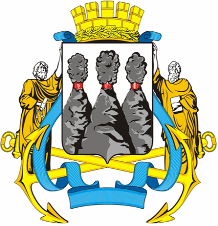 ГЛАВАПЕТРОПАВЛОВСК-КАМЧАТСКОГОГОРОДСКОГО ОКРУГА  « 22 » сентября  2011 г. №  27О поощрении личного состава войсковой части 10103  